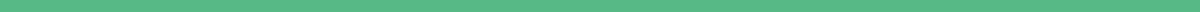 Association Letterhead[Association Logo][Association Name]
Empowering Communities, Fostering Unity[Association Address Line 1]
[Association Address Line 2]
[City, State, Zip Code]
Phone: [Phone Number] | Fax: [Fax Number]
Email: [Email Address] | Website: [Website URL][Date][Recipient’s Name]
[Recipient’s Title/Position]
[Recipient’s Organization/Company]
[Recipient’s Address Line 1]
[Recipient’s Address Line 2]
[City, State, Zip Code]Dear [Recipient’s Name],[Introduction - A brief introduction stating the purpose of the letter.][Body - Detailed information, including the main message of the letter, any requests, proposals, or relevant details the recipient should be aware of.][Conclusion - Summarize the key points made in the letter and any next steps or calls to action.]Thank you for your attention to this matter. Should you have any questions or require further details, please do not hesitate to contact us at the information provided above. We look forward to the opportunity to collaborate/work together/discuss further.Warm regards,[Your Name]
[Your Title/Position]
[Association Name]
[Contact Information - Optional]